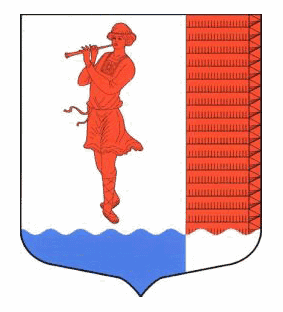 ЛЕНИНГРАДСКАЯ ОБЛАСТЬЛУЖСКИЙ МУНИЦИПАЛЬНЫЙ РАЙОНАДМИНИСТРАЦИЯ ВОЛОДАРСКОГО СЕЛЬСКОГО ПОСЕЛЕНИЯПОСТАНОВЛЕНИЕ(в ред.постановлений администрации Володарского сельского поселения № 20 от 11.02.2013, №5/1 от 05.03.2014, № 24 от 09.04.2014, №32 от 23.03.2016)от 17.01.2013					№ 5	В целях реализации Федерального закона от 21 июля 2010 года №210-ФЗ «Об организации предоставления государственных и муниципальных услуг» и плана перехода на предоставление в электронном виде муниципальных услуг органами местного самоуправления в соответствии с постановлением Администрации Володарского сельского поселения от 04.05.2011 № 14 «Об утверждении Положения о порядке формирования и ведения реестра муниципальных услуг, предоставляемых органами местного самоуправления муниципального образования Володарское сельское поселение Лужского муниципального района Ленинградской области» ПОСТАНОВЛЯЮ:Утвердить прилагаемый административный регламент предоставления Администрацией Володарского сельского поселения муниципальной услуги «Признание граждан малоимущими в целях постановки на учёт в качестве нуждающихся в жилых помещениях, предоставляемых по договорам социального найма» Постановление вступает в силу со дня его официального опубликования.Опубликовать постановление в газете «Лужская правда» на официальном сайте Администрации Володарского сельского поселения в сети Интернет.Глава администрацииВолодарского сельского поселения: 					Н.В.БанниковаУтвержденПостановлением главы администрации Володарского сельского поселенияот 17.01.2013 № 5 (в ред.постановлений № 20 от 11.02.2013, №5/1 от 05.03.2014, № 24 от 09.04.2014, № от 03.2016)Административный регламентпо предоставлению муниципальной услуги «Признание граждан малоимущими в целях постановки на учёт в качестве нуждающихся в жилых помещениях, предоставляемых по договорам социального найма»1. Общие положенияАдминистративный регламент по предоставлению муниципальной услуги «Признание граждан малоимущими в целях постановки на учёт в качестве нуждающихся в жилых помещениях, предоставляемых по договорам социального найма» (далее - муниципальная услуга) разработан в соответствии с Федеральным Законом от 27 июля 2010 № 210-ФЗ «Об организации предоставления государственных и муниципальных услуг» в целях повышения качества исполнения муниципальной услуги.1.1.Основные понятия, используемые в административном регламенте1.1.1.Муниципальная услуга – деятельность по реализации функций администрации Володарского сельского поселения (далее – администрация), которая осуществляется по запросам заявителей в пределах полномочий администрации, по решению вопросов местного значения, установленных в соответствии с Федеральным законом от 6 октября 2003 года № 131-ФЗ «Об общих принципах организации местного самоуправления в Российской Федерации» и Уставом Володарского сельского поселения1.1.2.Заявитель – физическое или юридическое лицо, наделенное соответствующими полномочиями в установленном порядке, обратившиеся в администрацию с запросом о предоставлении муниципальной услуги.1.1.3.Административный регламент – нормативный правовой акт, устанавливающий порядок и стандарт предоставления муниципальной услуги.1.2. Заявители, имеющие право на предоставление муниципальной услуги1.2.1.Заявителями, на предоставление муниципальной услуги, могут являться граждане Российской Федерации постоянно проживающие на территории поселения, обратившийся в жилищную комиссию администрации Володарского сельского поселения за ее предоставлением, подтверждающие право состоять на учёте нуждающихся в жилых помещениях.не являющиеся нанимателями жилых помещений по договорам социального найма или членами семьи нанимателя жилого помещения по договору социального найма либо собственниками жилых помещений или членами семьи собственника жилого помещения;являющиеся нанимателями жилых помещений по договорам социального найма или членами семьи нанимателя жилого помещения по договору социального найма либо собственниками жилых помещений или членами семьи собственника жилого помещения и обеспеченные общей площадью жилого помещения на одного члена семьи менее учетной нормы;проживающие в помещении, не отвечающем установленным для жилых помещений требованиям;являющиеся нанимателями жилых помещений по договорам социального найма, членами семьи нанимателя жилого помещения по договору социального найма или собственниками жилых помещений, членами семьи собственника жилого помещения, проживающими в квартире, занятой несколькими семьями, если в составе семьи имеется больной, страдающий тяжелой формой хронического заболевания, при которой совместное проживание с ним в одной квартире невозможно, и не имеющими иного жилого помещения, занимаемого по договору социального найма или принадлежащего на праве собственности. Перечень соответствующих заболеваний устанавливается уполномоченным Правительством Российской Федерации федеральным органом исполнительной власти.1.2.2. От имени заявителя в целях предоставления муниципальной услуги может обратиться любое физическое или юридическое лицо, наделенное соответствующими полномочиями в установленном порядке.1.3 Порядок информирования о правилах предоставления муниципальной услугиИнформация о предоставлении муниципальной услуги предоставляется при личном обращении граждан в Администрацию сельского поселения, а также посредством размещения в информационно-телекоммуникационных сетях общего пользования, в том числе в сети Интернет.Информация о предоставлении муниципальной услуги, предоставляемая гражданам, является открытой и общедоступной.1.3.1 По месту нахождения Администрации сельского поселения:Поселок Володарское , д.3 кв.2 Лужского  района Ленинградской областиСпециалистами Администрации сельского поселения осуществляется прием, консультирование заинтересованных в предоставлении муниципальной услуги граждан в соответствии со следующим графиком работы: Понедельник- пятница: с 8.00 до 17.15Перерыв на обед: с 12.00 до 13.00Выходные дни: суббота, воскресеньеАдрес электронной почты: volodarskoe-sp@mail.ru  1.3.2. Информацию о процедуре предоставления муниципальной услуги можно получить:по телефону 8(81372)64-200, 8(81372)64-194официальный сайт администрации Володарского сельского поселения Лужского района http://володарское.рф/на информационном стенде.1.3.3. Информирование о ходе предоставления муниципальной услуги осуществляется: специалистом администрации при личном контакте с заявителем посредством, сети Интернет, почтовой связи, электронной почты.1.4. Порядок получения информации заявителями по вопросам предоставления муниципальной услуги1.4.1. Информацию по вопросам предоставления муниципальной услуги и услуг, которые являются необходимыми и обязательными для предоставления муниципальной услуги, сведения о ходе предоставления указанных услуг заявитель может получить путем обращения в Администрацию сельского поселения 1.4.2. Информация о предоставлении муниципальной услуги размещается непосредственно в здании Администрации сельского поселения, с использованием информационных стендов, а также предоставляется по телефону, почте, посредством ее размещения на официальном Интернет-сайте Администрации сельского поселения, публикации в средствах массовой информации.1.4.3. Информационные стенды оборудуются на центральной площади сельского поселения. На информационных стендах размещается следующая обязательная информация:-почтовый адрес Администрации сельского поселения;-адрес официального Интернет-сайта Администрации сельского поселения ;-справочный номер телефона Администрации сельского поселения ответственного за предоставление муниципальной услуги;-график работы Администрации сельского поселения, -выдержки из правовых актов содержащих нормы, регулирующие деятельность по предоставлению муниципальной услуги;- перечень документов, необходимых для получения муниципальной услуги.1.4.4. Консультация предоставляется по следующим вопросам:перечня документов, необходимых для предоставления муниципальной услуги, комплектности (достаточности) представленных документов;источника получения документов, необходимых для предоставления государственной услуги (орган, организация и их местонахождение);времени приема и выдачи документов;сроков предоставления муниципальной услуги;порядок обжалования действий (бездействия) и решений, осуществляемых и принимаемых в ходе предоставления муниципальной услуги.1.4.5. Информирование заявителей проводится в двух формах: устное и письменное.При ответах на телефонные звонки и обращения заявителей лично в приемные часы специалисты администрации, участвующие в предоставлении муниципальной услуги, подробно и в вежливой (корректной) форме информируют обратившихся по интересующим их вопросам. Ответ на телефонный звонок должен начинаться с информации о наименовании органа, в который поступил звонок, и фамилии специалиста, принявшего телефонный звонок.При невозможности специалиста, принявшего звонок, самостоятельно ответить на поставленные вопросы, обратившемуся лицу сообщается телефонный номер, по которому можно получить интересующую его информацию.Устное информирование обратившегося лица осуществляется не более 15 минут.В случае если для подготовки ответа требуется продолжительное время, специалист, осуществляющий устное информирование, предлагает направить обращение о предоставлении письменной информации по вопросам предоставления муниципальной услуги, либо назначает другое удобное для заинтересованного лица время для устного информирования.Письменное информирование по вопросам предоставления муниципальной услуги осуществляется при получении обращения заинтересованного лица о предоставлении письменной информации по вопросам предоставления муниципальной услуги.1.4.6. В любое время с момента приема документов, указанных в пункте 2.6.1. настоящего Административного регламента, заявитель имеет право на получение сведений о ходе предоставления муниципальной услуги по телефону, информационно-телекоммуникационной сети Интернет, электронной почтой или посредством личного посещения Администрации сельского поселения.1.4.7. Для получения сведений о ходе предоставления государственной услуги заявителем указываются (называются) дата и входящий номер, указанные в полученном заявителем втором экземпляре заявления. Заявителю предоставляются сведения о том, на каком этапе рассмотрения находятся представленные им документы.Ответ на обращение готовится в течение 30 дней со дня регистрации письменного обращения.Специалисты администрации, участвующие в предоставлении муниципальной услуги, ответственные за рассмотрение обращения, обеспечивают объективное, всестороннее и своевременное рассмотрение обращения, готовят письменный ответ по существу поставленных вопросов.Письменный ответ на обращение подписывается главой администрации либо уполномоченным им лицом, и должен содержать фамилию и номер телефона исполнителя и направляется по почтовому адресу, указанному в обращении.В случае если в обращении о предоставлении письменной информации не указаны фамилия заинтересованного лица, направившего обращение, и почтовый адрес, по которому должен быть направлен ответ, ответ на обращение не дается.1.4.8. При информировании по электронной почте  по вопросам, перечень которых установлен в пункте 1.4.4. настоящего Административного регламента, ответ направляется на электронный адрес лица, обратившегося за консультацией, в срок, не превышающий 7 (семи) дней с момента поступления обращения.2. Стандарт предоставления муниципальной услуги2.1. Наименование муниципальной услугиМуниципальная услуга по признанию граждан малоимущими в целях постановки на учёт в качестве нуждающихся в жилых помещениях 2.2. Наименование органа, предоставляющего муниципальную услугу: Муниципальная услуга предоставляется администрацией Володарского сельского поселения.2.3. Результат предоставления муниципальной услуги:Результатом исполнения муниципальной услуги является:признание гражданина заявителя и членов его семьи малоимущими и постановка на учет нуждающихся в жилых помещениях, предоставляемых по договорам социального найма;отказ в признании гражданина заявителя и членов его семьи малоимущими в целях постановки на учет нуждающихся в жилых помещениях, предоставляемых по договорам социального найма.По окончании всех административных процедур гражданину выдается: уведомление о признании гражданина-заявителя малоимущим в целях постановки на учет в качестве нуждающегося в жилых помещениях, предоставляемых по договорам социального найма, либо уведомление об отказе в признании гражданина-заявителя малоимущим.2.4. Сроки исполнения муниципальной услуги2.4.1. Срок предоставления муниципальной услуги не должен превышать 30 дней со дня регистрации заявления и документов, необходимых для предоставления муниципальной услуги2.4.2. Выдача документа, являющегося результатом исполнения муниципальной услуги, осуществляется в течение трех дней с момента принятия соответствующего решения.Уведомление о признании гражданина-заявителя и членов его семьи малоимущими и постановки на учет Уведомление об отказе в признании гражданина-заявителя и членов его семьи малоимущими. 2.5. Перечень нормативных правовых актов, непосредственно регулирующих исполнение муниципальной услугиПравовыми основаниями предоставления муниципальной услуги являются:Конституция Российской Федерации (Собрание законодательства Российской Федерации, 2009, № 4, ст. 445);Жилищный кодекс Российской Федерации;Федеральный закон от 6 октября 2003 года № 131-ФЗ «Об общих принципах организации местного самоуправления в Российской Федерации»;Федеральный закон от 2 мая 2006 года № 59-ФЗ "О порядке рассмотрения обращений граждан в Российской Федерации" (Собрание законодательства Российской Федерации, 2006, № 19, ст. 2060);Федеральный закон от 9 февраля 2009 года № 8-ФЗ «Об обеспечении доступа к информации о деятельности государственных органов и органов местного самоуправления»;Федеральный закон от 27 июля 2010 года № 210-ФЗ "Об организации предоставления государственных и муниципальных услуг" (Собрание законодательства Российской Федерации, 2010, № 31, ст. 4179); Закон Ленинградской области  от 26.10.2005 г. № 89-ОЗ «О порядке ведения органами местного самоуправления Ленинградской области учета граждан в качестве нуждающихся в жилых помещениях, предоставляемых по договорам социального найма;Решение совета депутатов Володарского сельского поселения №75 от 19.06.2007 г. Об утверждении Порядка предоставления малоимущим гражданам, состоящим на учете в качестве нуждающихся в жилых помещениях, жилых помещений по договорам социального наймаУстав Володарского сельского поселения2.6. Перечень документов необходимых для предоставления муниципальной услуги.2.6.1. Для признания граждан малоимущими в целях постановки на учёт в качестве нуждающихся в жилых помещениях, предоставляемых по договорам социального найма заявитель представляет следующие документы:1) заявление установленной формы (приложение № 1 к настоящему регламенту);  2) подлинники и копии документов, удостоверяющих личность каждого  члена  семьи заявителя (паспорта и свидетельства о рождении детей, не достигших 14 лет, решение об усыновлении (удочерении), судебные решения и др);3) подлинник и копия свидетельства о заключении (расторжении) брака;4) документы, подтверждающие право пользования жилым помещением, занимаемым заявителем и членами его семьи (договор социального найма, договор найма или поднайма, справка с места жительства о составе семьи и занимаемой жилой площади); 5) сведения из Единого государственного реестра прав на недвижимое имущество и сделок с ним или из органа, уполномоченного осуществлять регистрацию прав на недвижимое имущество и сделок с ним до вступления в силу Федерального закона от 21 июля 1997 года  № 122-ФЗ "О государственной регистрации прав на недвижимое имущество и сделок с ним", о наличии или отсутствии зарегистрированных прав на жилые помещения у гражданина-заявителя и членов его семьи на территории Ленинградской  области (представляется заявителем и каждым членом его семьи). 6) справка из бюро Технической инвентаризации о наличии или отсутствии у заявителя и членов его семьи жилых помещений на праве собственности, об участии в приватизации на территории Ленинградской области (представляется заявителем и каждым членом его семьи).7) документы, подтверждающие временное отсутствие членов семьи заявителя по причине прохождения службы по призыву в Вооруженных Силах Российской Федерации, пребывания в учреждениях, исполняющих наказание в виде лишения свободы, либо обучения в образовательных учреждениях среднего профессионального и высшего профессионального образования по очной форме:справка военного комиссариата;справка учреждения, исполняющего наказание в виде лишения свободы;справка образовательного учреждения;8) документы, подтверждающие право на внеочередное предоставление жилого помещения в соответствии с частью 2 статьи 57 Жилищного кодекса Российской Федерации решения органов местного самоуправления о признании в установленном порядке жилых помещений не пригодными для проживания и не подлежащими ремонту или реконструкции; документы органов опеки и попечительства для детей-сирот и детей, оставшихся без попечения родителей, медицинские справки больного, страдающего тяжелой формой хронического заболевания (приведенного в перечне, утвержденном Правительством Российской Федерации), при которой совместное проживание с ним в одной квартире невозможно9) перечень документов, являющихся основанием для определения размера дохода и стоимости имущества; 10) автомобили, мотоциклы, мотороллеры, автобусы и другие самоходные машины и механизмы на пневматическом и гусеничном ходу, самолеты, вертолеты, теплоходы, яхты, парусные суда, катера, снегоходы, мотосани, моторные лодки, гидроциклы, несамоходные (буксируемые суда) и другие водные и воздушные транспортные средства, зарегистрированные в порядке, установленном действующим законодательством, и подлежащие обложению транспортным налогом в соответствии с Налоговым кодексом Российской Федерации;11) жилые дома, квартиры, дачи, гаражи и иные строения, помещения и сооружения, зарегистрированные в порядке, установленном действующим законодательством, и подлежащие обложению налогом на имущество физических лиц в соответствии с Федеральным законом от 09 декабря 1991 года № 2003-1 «О налогах на имущество физических лиц».12) документы из налоговых органов, подтверждающие наличие или отсутствие в собственности заявителя и членов его семьи имущества, с приложением правоустанавливающих документов, подтверждающих право собственности заявителя и членов его семьи на данное имущество;13) документы, подтверждающие доходы заявителя и членов его семьи, за последние два года, предшествующие месяцу подачи заявления:14) справки о заработной плате с места работы - для лиц, имевших доходы от трудовой деятельности;15) налоговые декларации о доходах за расчетный период, заверенные налоговыми органами, - для индивидуальных предпринимателей, использующих систему налогообложения в виде единого налога на вмененный доход для отдельных видов деятельности, а также лиц, имевших доходы, подлежащие обязательному декларированию в соответствии с Налоговым кодексом Российской Федерации;16) книга учета доходов и расходов - для индивидуальных предпринимателей, применяющих общую или упрощенную систему налогообложения;17) пенсии по государственному пенсионному обеспечению и трудовые пенсии (кроме компенсационных выплат неработающим трудоспособным лицам, осуществляющим уход за нетрудоспособными гражданами), выплачиваемые в соответствии с действующим законодательством;18) пособия по безработице, материальная помощь и иные ежемесячные выплаты безработным гражданам и несовершеннолетним гражданам в возрасте от 14 до 18 лет в период их участия во временных работах, предоставляемые в соответствии с  Федеральным законом от 19 апреля 1991 года № 1032-1 «О занятости населения в Российской Федерации», за исключением компенсаций материальных затрат, выплачиваемых безработным гражданам в связи с направлением на работу (обучение) в другую местность по предложению органов службы занятости;19) стипендии, выплачиваемые обучающимся в учреждениях начального, среднего и высшего профессионального образования, аспирантам и докторантам, обучающимся с отрывом от производства в аспирантуре и докторантуре при образовательных учреждениях высшего профессионального образования и научно-исследовательских учреждениях, слушателям духовных учебных заведений, а также компенсационные выплаты указанным категориям граждан в период их нахождения в академическом отпуске по медицинским показаниям;20) ежемесячные пособия супругам военнослужащих, проходящих военную службу по контракту, в период их проживания с супругами в местностях, где они вынуждены не работать или не могут трудоустроиться в связи с отсутствием возможности трудоустройства по специальности и признаны в установленном порядке безработными, а также в период, когда супруги военнослужащих вынуждены не работать по состоянию здоровья детей, связанному с условиями проживания по месту воинской службы супруга, если по заключению учреждения здравоохранения их дети до достижения возраста 18 лет нуждаются в постороннем уходе, предоставляемые в соответствии с Федеральным законом от 27 мая 1998 года N 76-ФЗ «О статусе военнослужащих»;21) пособия по беременности и родам, ежемесячные пособия на период отпуска по уходу за ребенком до достижения им возраста полутора лет, предоставляемые в соответствии с Федеральным законом от 19 мая 1995 года N 81-ФЗ "О государственных пособиях гражданам, имеющим детей";22) ежемесячные страховые выплаты застрахованным гражданам, предоставляемые в соответствии с Федеральным законом от 24 июля 1998 года N 125-ФЗ "Об обязательном социальном страховании от несчастных случаев на производстве и профессиональных заболеваний";23) ежемесячное материальное обеспечение, предоставляемое в соответствии с Федеральным законом от 04 марта 2002 года № 21-ФЗ «О дополнительном ежемесячном материальном обеспечении граждан Российской Федерации за выдающиеся достижения и особые заслуги перед Российской Федерацией»;24) ежемесячное пожизненное содержание судей, предоставляемое в соответствии с Федеральным законом от 26 июня 1992 года № 3132-1 «О статусе судей в Российской Федерации»;25) денежная компенсация взамен положенного продовольственного пайка, выплачиваемая военнослужащим, проходящим военную службу по контракту, в соответствии с Федеральным законом от 27 мая 1998 года № 76-ФЗ «О статусе военнослужащих»;26) ежемесячные компенсационные выплаты неработающим женам лиц рядового и начальствующего состава органов внутренних дел Российской Федерации и учреждений уголовно-исполнительной системы Министерства юстиции Российской Федерации в отдаленных гарнизонах и местностях, где отсутствует возможность их трудоустройства, установленные Указом Президента Российской Федерации от 30 мая 1994 года № 1110 «О размере компенсационных выплат отдельным категориям граждан»;27) ежемесячные компенсационные выплаты гражданам, состоящим в трудовых отношениях на условиях трудового договора и находящимся в отпуске по уходу за ребенком до достижения им 3-летнего возраста, установленные Указом Президента Российской Федерации от 30 мая 1994 года № 1110 «О размере компенсационных выплат отдельным категориям граждан»;28) ежемесячные денежные выплаты и компенсации различным категориям граждан, определенным в соответствии со следующими нормативными правовыми актами: Федеральным законом от 15 мая 1991 года № 1244-1 «О социальной защите граждан, подвергшихся воздействию радиации вследствие катастрофы на Чернобыльской АЭС»; Федеральным законом от 12 января 1995 года № 5-ФЗ «О ветеранах»; Федеральным законом от 24 ноября 1995 года № 181-ФЗ «О социальной защите инвалидов в Российской Федерации»,  Федеральным законом от 10 января 2002 года № 2-ФЗ «О социальных гарантиях гражданам, подвергшимся радиационному воздействию вследствие ядерных испытаний на Семипалатинском полигоне», Федеральным законом от 26 ноября 1998 года № 175-ФЗ «О социальной защите граждан Российской Федерации, подвергшихся воздействию радиации вследствие аварии в 1957 году на производственном объединении "Маяк" и сбросов радиоактивных отходов в реку Теча»;29) дивиденды и другие доходы от участия в управлении собственностью организаций;30) проценты по банковским вкладам, предоставленным займам;31) доходы от имущества, принадлежащего на праве собственности гражданину и членам его семьи, в том числе переданного в аренду (наем, поднаем) и доверительное управление;32) регулярные страховые выплаты по договорам добровольного страхования жизни, пенсионного страхования и негосударственного пенсионного обеспечения;33) иные доходы, подлежащие обложению налогом на доходы физических лиц в соответствии с Налоговым кодексом Российской Федерации, за исключением доходов в виде материальной выгоды;34) алименты, получаемые гражданином и членами его семьи.2.6.2. Копии документов, предоставляемых в администрацию, могут быть заверены нотариально, органом, выдавшим соответствующий документ, а также при приеме документов специалистом администрации, при условии предъявления заявителем оригиналов соответствующих документов. Оригиналы предъявляемых заявителем или его представителем документов, после заверения копий, подлежат возврату заявителю или его представителю. Ответственность за достоверность и полноту предоставляемых сведений и документов возлагается на заявителя.2.6.3. Предоставленные документы должны соответствовать следующим требованиям:1) текст документа написан разборчиво от руки или при помощи средств электронно-вычислительной техники;2) фамилия, имя и отчество (наименование) заявителя, его место жительства (место нахождения), телефон написаны полностью;3) в документах отсутствуют неоговоренные исправления;4) документы не исполнены карандашом.2.6.4. На основании письменного обращения заявителя исполнение муниципальной услуги может быть прекращено до регистрации решения о предоставлении муниципальной услуги. При этом копии поданных документов остаются в поселении.2.6.5. Заявитель (уполномоченное лицо) вправе представить документы, указанные в настоящем административном регламенте по собственной инициативе в администрацию, либо в МФЦ, либо посредством регионального портала государственных и муниципальных услуг (функций) Ленинградской области: http://gu.lenobl.ru/»2.7. перечень документов, необходимых для предоставления муниципальной услуги, которые находятся в распоряжении государственных органов, органов местного самоуправления и иных органов, участвующих в предоставлении муниципальной услуги, которые заявитель вправе представить, а также способы их получения заявителями, в том числе в электронной форме.2.7.1. Органы, предоставляющие государственные услуги, и органы, предоставляющие муниципальные услуги, не вправе требовать от заявителя:1) представления документов и информации или осуществления действий, представление или осуществление которых не предусмотрено нормативными правовыми актами, регулирующими отношения, возникающие в связи с предоставлением государственных и муниципальных услуг;2) представления документов и информации, в том числе подтверждающих внесение заявителем платы за предоставление государственных и муниципальных услуг, которые находятся в распоряжении органов, предоставляющих государственные услуги, органов, предоставляющих муниципальные услуги, иных государственных органов, органов местного самоуправления либо подведомственных государственным органам или органам местного самоуправления организаций, участвующих в предоставлении государственных и муниципальных услуг, в соответствии с нормативными правовыми актами Российской Федерации, нормативными правовыми актами субъектов Российской Федерации, муниципальными правовыми актами, если иное не предусмотрено нормативными правовыми актами, определяющими порядок предоставления государственных и муниципальных услуг 2.7.2. Непредставление документов, необходимых для предоставления муниципальной услуги, которые находятся в распоряжении государственных органов, органов местного самоуправления и иных органов, участвующих в предоставлении муниципальной услуги, не является основанием для отказа заявителю в предоставлении услуги.2.7.3. В случаях, предусмотренных федеральными законами, принимаемыми в соответствии с ними иными нормативными правовыми актами Российской Федерации, нормативными правовыми актами субъектов Российской Федерации, муниципальными правовыми актами, услуги, которые являются необходимыми и обязательными для предоставления государственных и муниципальных услуг и предоставляются организациями, участвующими в предоставлении государственных и муниципальных услуг, утвержденные нормативным правовым актом субъекта Российской Федерации, оказываются за счет средств заявителя.2.8. Перечень оснований для отказа в приеме документов, необходимых для предоставления муниципальной услугиОснованиями для отказа в приеме документов, необходимых для предоставления муниципальной услуги, являются:предоставление документов, несоответствующих перечню, указанных в пункте 2.6. настоящего Регламента.предоставление документов, несоответствующих по форме или содержанию требованиям действующего законодательства, а также содержание в документе неоговоренных приписок и исправлений, кроме случаев, когда допущенные нарушения могут быть устранены органами и организациями, участвующими в процессе предоставления муниципальной услуги.2.9. Перечень оснований для отказа в предоставлении муниципальной услуги2.9.1.Основаниями для отказа в предоставлении муниципальной услуги являются:представление неполных и (или) недостоверных сведений, предусмотренных п. 2.6.1 настоящего регламента;представление документов, которые не подтверждают право соответствующих граждан состоять на учете в качестве нуждающихся в жилых помещениях;не истек предусмотренный статьей 53 Жилищного Кодекса Российской Федерации срок (граждане, которые с намерением приобретения права состоять на учете в качестве нуждающихся в жилых помещениях совершили действия, в результате которых такие граждане могут быть признаны нуждающимися в жилых помещениях, принимаются на учет в качестве нуждающихся в жилых помещениях не ранее чем через пять лет со дня совершения указанных намеренных действий).Гражданин снимается с учета в качестве нуждающихся в жилых помещениях, в случаях:подачи им по месту учета заявления о снятии с учета;утраты им оснований, дающих им право на получение жилого помещение по договору социального найма;его выезда на место жительства за пределы муниципального района;получения им в установленном порядке от органа государственной власти или органа местного самоуправления бюджетных средств на приобретение или строительство жилого помещения;выявления в представленных им документах сведений, не соответствующих действительности и послуживших основанием принятия на учет, а также: неправомерных действий должностных лиц органа, осуществляющего принятие на учет, при решении вопроса о принятии на учет.2.10. Размер платы, взимаемой с заявителя при предоставлении муниципальной услугиПри предоставлении муниципальной услуги плата с заявителя не взимается.2.11. Максимальный срок ожидания в очереди при подаче запроса о предоставлении муниципальной услуги и при получении муниципальной услуги2.11.1. Максимальный срок ожидания в очереди при подаче запроса о предоставлении муниципальной услуги и при получении результата предоставления муниципальной услуги составляет не более 20 минут;2.11.2 Максимальное время ожидания в очереди при получении документов составляет 20 минут; максимальная продолжительность приема у специалиста, осуществляющего выдачу документов, составляет 20 минут.2.12. Срок регистрации запроса заявителя о предоставлении муниципальной услуги2.12.1. Заявление регистрируется в день представления в администрацию заявления и документов, необходимых для предоставления муниципальной услуги.2.13. Требования к помещениям, в которых предоставляется муниципальная услуга, к залу ожидания, местам для заполнения запросов о предоставлении муниципальной услуги, информационным стендам с образцами их заполнения и перечнем документов, необходимых для предоставления муниципальной услуги.2.13.1. Предоставление муниципальной услуги осуществляется в специально выделенных для этих целей помещениях Администрации или в МФЦ.2.13.2. Наличие на территории, прилегающей к зданию, не менее 10 процентов мест (но не менее одного места) для парковки специальных автотранспортных средств инвалидов, которые не должны занимать иные транспортные средства. Инвалиды пользуются местами для парковки специальных транспортных средств бесплатно. На территории, прилегающей к зданию, в которых размещены МФЦ, располагается бесплатная парковка для автомобильного транспорта посетителей, в том числе предусматривающая места для специальных автотранспортных средств инвалидов.2.13.3. Помещения размещаются преимущественно на нижних, предпочтительнее на первых этажах здания, с предоставлением доступа в помещение инвалидам.2.13.4. Вход в здание (помещение) и выход из него оборудуются, информационными табличками (вывесками), содержащие информацию о режиме его работы.2.13.5. Помещения оборудованы пандусами, позволяющими обеспечить беспрепятственный доступ инвалидов, санитарно-техническими комнатами (доступными для инвалидов).2.13.6. При необходимости инвалиду предоставляется помощник из числа работников Администрации (организации, МФЦ) для преодоления барьеров, возникающих при предоставлении муниципальной услуги наравне с другими гражданами.2.13.7. Вход в помещение и места ожидания оборудованы кнопками, а также содержат информацию о контактных номерах телефонов для вызова работника, ответственного за сопровождение инвалида.2.13.8. Наличие визуальной, текстовой и мультимедийной информации о порядке предоставления муниципальных услуг, знаков, выполненных рельефно-точечным шрифтом Брайля.2.13.9. Оборудование мест повышенного удобства с дополнительным местом для собаки – поводыря и устройств для передвижения инвалида (костылей, ходунков).2.13.10. Характеристики помещений приема и выдачи документов в части объемно-планировочных и конструктивных решений, освещения, пожарной безопасности, инженерного оборудования должны соответствовать требованиям нормативных документов, действующих на территории Российской Федерации.      2.13.11. Помещения приема и выдачи документов должны предусматривать места для ожидания, информирования и приема заявителей. 2.13.12. Места ожидания и места для информирования оборудуются стульями, кресельными секциями, скамьями и столами (стойками) для оформления документов с размещением на них бланков документов, необходимых для получения муниципальной услуги, канцелярскими принадлежностями, а также информационные стенды, содержащие актуальную и исчерпывающую информацию, необходимую для получения муниципальной услуги, и информацию о часах приема заявлений.2.13.13. Места для проведения личного приема заявителей оборудуются столами, стульями, обеспечиваются канцелярскими принадлежностями для написания письменных обращений.2.14. Показатели доступности и качества муниципальной услуги.2.14.1. Показатели доступности муниципальной услуги (общие, применимые в отношении всех заявителей):1) равные права и возможности при получении муниципальной услуги для заявителей;2) транспортная доступность к месту предоставления муниципальной услуги;3) режим работы Администрации, обеспечивающий возможность подачи заявителем запроса о предоставлении муниципальной услуги в течение рабочего времени;4) возможность получения полной и достоверной информации о муниципальной услуге в Администрации, МФЦ, по телефону, на официальном сайте органа, предоставляющего услугу, посредством ПГУ ЛО;5) обеспечение для заявителя возможности подать заявление о предоставлении муниципальной услуги посредством МФЦ, в форме электронного документа на ПГУ ЛО, а также получить результат;6) обеспечение для заявителя возможности получения информации о ходе и результате предоставления муниципальной услуги с использованием ПГУ ЛО.2.14.2. Показатели доступности муниципальной услуги (специальные, применимые в отношении инвалидов):1) наличие на территории, прилегающей к зданию, в котором осуществляется предоставление муниципальной услуги, мест для парковки специальных автотранспортных средств инвалидов;2) обеспечение беспрепятственного доступа инвалидов к помещениям, в которых предоставляется муниципальная услуга;3) получение для инвалидов в доступной форме информации по вопросам предоставления муниципальной услуги, в том числе об оформлении необходимых для получения муниципальной услуги документов, о совершении им других необходимых для получения муниципальной услуги действий, сведений о ходе предоставления муниципальной услуги;4) наличие возможности получения инвалидами помощи (при необходимости) от работников организации для преодоления барьеров, мешающих получению услуг наравне с другими лицами.2.14.3. Показатели качества муниципальной услуги:1) соблюдение срока предоставления муниципальной услуги;2) соблюдение требований стандарта предоставления муниципальной услуги;3) удовлетворенность заявителя профессионализмом должностных лиц Администрации, МФЦ при предоставлении услуги;4) соблюдение времени ожидания в очереди при подаче запроса и получении результата; 5) осуществление не более одного взаимодействия заявителя с должностными лицами Администрации при получении муниципальной услуги;6) отсутствие жалоб на действия или бездействия должностных лиц Администрации, поданных в установленном порядке.2.15. Иные требования, в том числе учитывающие особенности предоставления муниципальной услуги в многофункциональном центре предоставления государственных и муниципальных услуг.2.15.1. Предоставление муниципальной услуги посредством МФЦ осуществляется в подразделениях государственного бюджетного учреждения Ленинградской области «Многофункциональный центр предоставления государственных и муниципальных услуг» (далее – ГБУ ЛО «МФЦ») при наличии вступившего в силу соглашения о взаимодействии между ГБУ ЛО «МФЦ» и Администрацией. Предоставление муниципальной услуги в иных МФЦ осуществляется при наличии вступившего в силу соглашения о взаимодействии между ГБУ ЛО «МФЦ» и иным МФЦ.2.15.2. Иные требования, в том числе учитывающие особенности предоставления муниципальной услуги в МФЦ. 2.15.3. В случае подачи документов для получения услуги посредством МФЦ специалист МФЦ, осуществляющий приём документов, представленных для получения услуги, выполняет следующие действия:- определяет предмет обращения;- проводит проверку полномочий лица, подающего документы;- проводит проверку правильности заполнения заявления и соответствия представленных документов требованиям, указанным в пункте 2.6 Административного регламента;- осуществляет сканирование представленных документов, формирует электронное дело, все документы которого связываются единым уникальным идентификационным кодом, позволяющим установить принадлежность документов конкретному заявителю и виду обращения за муниципальной услугой;- заверяет электронное дело своей электронной цифровой подписью (далее - ЭЦП);- направляет копии документов и реестр документов в администрацию:а) в электронном виде (в составе пакетов электронных дел) в день обращения заявителя в МФЦ;б) на бумажных носителях (в случае необходимости обязательного предоставления оригиналов документов) – в течение 3х рабочих дней со дня обращения заявителя в МФЦ, посредством курьерской связи, с составлением описи передаваемых документов, с указанием даты, количества листов, фамилии, должности и подписанные уполномоченным специалистом МФЦ. 2.15.4. По окончании приёма документов специалист МФЦ выдает заявителю расписку в приёме документов.2.15.5. При обращении гражданина в орган местного самоуправления, предоставляющий муниципальную услугу, посредством МФЦ и при указании заявителем места получения ответа (результата предоставления муниципальной услуги) в МФЦ, ответственный специалист администрации органа местного самоуправления, предоставляющего муниципальную услугу, направляет в МФЦ документы, являющиеся результатом предоставления муниципальной услуги, для их последующей передачи заявителю в срок не более одного рабочего дня со дня их регистрации в органе местного самоуправления, предоставляющего муниципальную услугу, и не позднее двух рабочих дней до окончания срока предоставления муниципальной услуги.Специалист МФЦ, ответственный за выдачу документов, являющихся результатом предоставления муниципальной услуги, указанных в пункте 2.3. Административного регламента и полученных от администрации, в день их получения сообщает заявителю о принятом решении по телефону (с записью даты и времени телефонного звонка), а также о возможности получения документов в МФЦ, если иное не предусмотрено в разделе II Административного регламента.2.16. Особенности предоставления муниципальной услуги в электронном виде.Деятельность ПГУ ЛО  по организации предоставления муниципальной услуги осуществляется в соответствии с Федеральным законом от 27.07.2010 № 210-ФЗ «Об организации предоставления государственных и муниципальных услуг».2.16.1. Для получения муниципальной услуги через ПГУ ЛО заявителю необходимо предварительно пройти процесс регистрации в Единой системе идентификации и аутентификации (далее – ЕСИА). 2.16.2. Муниципальная услуга может быть получена через ПГУ ЛО следующими способами: с обязательной личной явкой на прием в орган местного самоуправлениябез личной явки на прием в орган местного самоуправления2.16.3. Для получения муниципальной услуги без личной явки на приём в орган местного самоуправления заявителю необходимо предварительно оформить квалифицированную ЭП для заверения заявления и документов, поданных в электронном виде на ПГУ ЛО. 2.16.4. Для подачи заявления через ПГУ ЛО заявитель должен выполнить следующие действия:пройти идентификацию и аутентификацию в ЕСИА;в личном кабинете на ПГУ ЛО  заполнить в электронном виде заявление на оказание услуги;приложить к заявлению отсканированные образы документов, необходимых для получения услуги;в случае, если заявитель выбрал способ оказания услуги без личной явки на прием в орган местного самоуправления - заверить заявление и прилагаемые к нему отсканированные документы (далее - пакет электронных документов) полученной ранее квалифицированной ЭП;в случае, если заявитель выбрал способ оказания услуги с личной явкой на прием в орган местного самоуправления - заверение пакета электронных документов квалифицированной ЭП не требуется;направить пакет электронных документов в орган местного самоуправления посредством функционала ПГУ ЛО. 2.16.5. В результате направления пакета электронных документов посредством ПГУ ЛО в соответствии с требованиями пунктов, соответственно, 2.19.3 или 2.19.4 автоматизированной информационной системой межведомственного электронного взаимодействия Ленинградской области (далее - АИС «Межвед ЛО») производится автоматическая регистрация поступившего пакета электронных документов и присвоение пакету уникального номера дела. Номер дела доступен заявителю в личном кабинете ПГУ ЛО. 2.16.6. При предоставлении муниципальной услуги через ПГУ ЛО, в случае если заявитель подписывает заявление квалифицированной ЭП, специалист органа местного самоуправления; выполняет следующие действия: формирует пакет документов, поступивший через ПГУ ЛО, и передает ответственному специалисту органа местного самоуправления наделенному в соответствии с должностным регламентом функциями по выполнению административной процедуры по приему заявлений и проверке документов, представленных для рассмотрения;после рассмотрения документов и утверждения решения о предоставлении муниципальной услуги (отказе в предоставлении) заполняет предусмотренные в АИС «Межвед ЛО» формы о принятом решении и переводит дело в архив АИС «Межвед ЛО»;уведомляет заявителя о принятом решении с помощью указанных в заявлении средств связи, затем направляет документ почтой либо выдает его при личном обращении заявителя.2.16.7. При предоставлении муниципальной услуги через ПГУ ЛО, в случае если заявитель не подписывает заявление квалифицированной ЭП, специалист органа местного самоуправления выполняет следующие действия:формирует пакет документов, поступивший через ПГУ ЛО и передает ответственному специалисту органа местного самоуправления наделенному в соответствии с должностным регламентом функциями по выполнению административной процедуры по приему заявлений и проверке документов, представленных для рассмотрения;формирует через АИС «Межвед ЛО» приглашение на прием, которое должно содержать следующую информацию: адрес органа местного самоуправления в который необходимо обратиться заявителю, дату и время приема, номер очереди, идентификационный номер приглашения и перечень документов, которые необходимо представить на приеме. В АИС «Межвед ЛО» дело переводит в статус «Заявитель приглашен на прием». В случае неявки заявителя на прием в назначенное время заявление и документы хранятся в АИС «Межвед ЛО» в течение 30 календарных дней, затем специалист органа местного самоуправления, наделенный в соответствии с должностным регламентом функциями по приему заявлений и документов через ПГУ ЛО переводит документы в архив АИС «Межвед ЛО».В случае, если заявитель явился на прием  в указанное время, он обслуживается строго в это время. В случае, если заявитель явился позже, он обслуживается в порядке живой очереди. В обоих случаях ведущий прием ответственный специалист органа местного самоуправления, отмечает факт явки заявителя в АИС «Межвед ЛО», переводит дело в статус "Прием заявителя окончен".После рассмотрения документов и утверждения решения о предоставлении муниципальной услуги (отказе в предоставлении) специалист органа местного самоуправления заполняет предусмотренные в АИС «Межвед ЛО» формы о принятом решении и переводит дело в архив АИС «Межвед ЛО»;Специалист органа местного самоуправления уведомляет заявителя о принятом решении с помощью указанных в заявлении средств связи, затем направляет документ почтой либо выдает его при личном обращении заявителя.2.16.8. В случае поступления всех документов, и отвечающих требованиям, настоящего административного регламента, в форме электронных документов (электронных образов документов), удостоверенных квалифицированной ЭП, днем обращения за предоставлением муниципальной услуги считается дата регистрации приема документов на ПГУ ЛО. В случае, если направленные заявителем (уполномоченным лицом)  электронное заявление и документы не заверены квалифицированной ЭП, днем обращения за предоставлением муниципальной услуги считается дата личной явки заявителя в орган местного самоуправления с предоставлением документов, и отвечающих требованиям настоящего административного регламента..3. Административные процедуры3.1. Предоставление муниципальной услуги «Признание граждан малоимущими в целях постановки на учёт в качестве нуждающихся в жилых помещениях, предоставляемых по договорам социального найма.» включает в себя следующие административные процедуры: 1) прием заявления;2) рассмотрение заявления и оформление результата предоставления муниципальной услуги;3) выдача результата предоставления муниципальной услуги заявителю (решения).3.2. Прием заявления3.2.1. Основания для начала административной процедуры по приему заявления, поступившего в Администрацию сельского поселения от заявителя,  является обращение заявителя в Администрацию сельского поселения с заявлением и предоставлением документов, указанных в пункте 2.6.1. настоящего административного Регламента.3.2.2.Специалист, ответственный за прием документов:1) Устанавливает личность заявителя, в том числе проверяет документ, удостоверяющий личность заявителя, либо полномочия представителя;2) Проводит первичную проверку представленных документов на предмет соответствия их установленным законодательством требованиям, а именно:наличие всех документов, указанных в пункте 2.6.1. настоящего Административного регламента;актуальность представленных документов в соответствии с требованиями к срокам их действия;правильность заполнения заявления.3) проверяет соответствие представленных документов требованиям, установленным пунктом 2.6.3. настоящего регламента,3.2.3. Сверяет копии представленных документов с подлинниками и выполняет на них надпись об их соответствии оригиналам, заверяет своей подписью, при этом подлинные экземпляры документов возвращает заявителю. 3.2.4. При установлении фактов отсутствия документов, указанных в п.2.7. уведомляет заявителя о возможности запроса документов по каналам межведомственного взаимодействия.3.2.5. При отсутствии у заявителя заполненного заявления или неправильном его оформлении, оказывает помощь в написании заявления.3.2.6. При отсутствии необходимых документов и (или) несоответствия представленных документов требованиям законодательства Российской Федерации, настоящего Регламента специалист, осуществляющий прием документов, уведомляет заявителя о наличии препятствий для предоставления муниципальной услуги, объясняет заявителю содержание выявленных недостатков в предоставленных документах и предлагает принять меры по их устранению (в течение 5 (пяти) рабочих дней, со дня поступления заявления в Администрацию сельского поселения).3.2.7. Результатом административной процедуры является регистрация заявление в установленном порядке. 1) заявление и документы на исполнение муниципальной услуги регистрируются в журнале регистрации входящих заявлений по земельным, жилищным вопросам и по строительству;2) специалист сообщает заявителю номер и дату регистрации запроса.3.2.8. Время выполнения административных процедур по приему заявления не должна превышать 45 мин.Результатом административной процедуры является получение специалистом, уполномоченным на рассмотрение обращения заявителя, принятых документов.Продолжительность административной процедуры не более 10 дней.3.3. Рассмотрение обращения заявителя3.3.1. Основанием для начала процедуры по рассмотрению заявлений о признании заявителя и членов его семьи малоимущими в целях постановки на учёт в качестве нуждающихся в жилых помещениях, предоставляемых по договорам социального найма, является регистрация в  Администрации поселения  заявления при предоставлении к нему полного перечня документов.3.3.2. При получении запроса заявителя, специалист, ответственный за рассмотрение обращения заявителя или заместитель главы администрации поселения:1) устанавливает предмет обращения заявителя;2) проверяет наличие приложенных к заявлению документов, перечисленных в пункте 2.6.1. настоящего Регламента;3) устанавливает наличие  полномочий администрации по рассмотрению обращения заявителя.3.3.3. Заместитель главы администрации поселения или специалист при личном обращении заявителя сверяет представленные экземпляры оригиналов и копий документов друг с другом. Если представленные копии документов не заверены, заместитель главы администрации поселения или специалист, сверив копии документов с их подлинными экземплярами, выполняет на них надпись об их соответствии подлинным экземплярам, заверяет подписью с указанием фамилии, инициалов, даты заверения.Одновременно заместитель главы администрации поселения или специалист сообщает заявителю:максимальный срок окончания исполнения муниципальной услуги;телефон, фамилию и инициалы специалиста, у которого заявитель в течение срока исполнения муниципальной услуги может узнать о стадии рассмотрения документов и времени, оставшемся до ее завершения.3.3.4. При установлении фактов отсутствия необходимых документов, несоответствия представленных документов требованиям специалист отказывает в приеме документов и уведомляет заявителя о наличии препятствий для дальнейшего приема, объясняет заявителю содержание выявленных недостатков в представленных документах и предлагает принять меры по их устранению.3.3.5. При наличии заявления и полного пакета документов заявитель обращается в приемную поселения и передает заявление с пакетом документов на регистрацию в журнале регистрации входящих заявлений по земельным, жилищным вопросам и по строительству, после чего заявителю выдается расписка в получении документов с указанием перечня и даты их получения.3.3.6. Расчёты для вынесения решения о признании (об отказе) заявителя и членов его семьи малоимущими в целях постановки на учёт в качестве нуждающихся в жилых помещениях, а также подготовка проекта правового акт администрации  Володарского сельского поселения, его подписание должны быть проведены не позднее 30 рабочих дней со дня подачи заявления.При положительном решении о принятии на учет граждане считаются принятыми со дня подачи заявления.3.4. Выдача результата предоставления муниципальной услуги заявителю (решения)3.4.1. Основанием для начала процедуры выдачи результата предоставления муниципальной услуги (решения) является подписание уполномоченным должностным лицом администрации соответствующих документов и поступление документов для выдачи заявителю специалисту, ответственному за выдачу документов.Решение о предоставлении или отказе в предоставлении муниципальной услуги регистрирует специалист, ответственный за делопроизводство, в соответствии с установленными правилами ведения делопроизводства.3.4.2. Решение о предоставлении или отказе в предоставлении муниципальной услуги с присвоенным регистрационным номером специалист, ответственный за выдачу документов, направляет заявителю почтовым направлением либо вручает лично заявителю под роспись, если иной порядок выдачи документа не определен заявителем при подаче запроса.Копия решения вместе с оригиналами документов, представленных заявителем, остается на хранении в администрации.Результатом административной процедуры является направление заявителю: 1) решение о признании заявителя и членов его семьи малоимущими в целях постановки на учёт в качестве нуждающихся в жилых помещениях,2) решение об отказе  признания  заявителя и членов его семьи малоимущими в целях постановки на учёт в качестве нуждающихся в жилых помещениях. Продолжительность административной процедуры не более 3 дней.4. Формы контроля за исполнением административного регламента4.1. Порядок осуществления текущего контроля за соблюдением и исполнением положений административного регламента4.1.1. Текущий контроль за соблюдением последовательности административных действий, определенных настоящим административным регламентом предоставления муниципальной услуги, и принятием в ходе ее предоставления решений осуществляют глава администрации или заместитель главы администрации поселения.4.1.2.Текущий контроль осуществляется путем проведения проверок полноты и качества предоставления Муниципальной услуги, соблюдения специалистом административных процедур и сроков, предусмотренных настоящим Административным регламентом, положений иных нормативных правовых актов Российской Федерации и Ленинградской области, регулирующих вопросы перевода помещений из нежилых помещений в жилые помещения и жилых помещений в нежилые помещения4.2. Порядок и периодичность осуществления плановых и внеплановых проверок полноты и качества предоставления муниципальной услуги4.2.1. Контроль за полнотой и качеством предоставления муниципальной услуги включает в себя проведение проверок, выявление и установление нарушений прав заявителей, принятие решений об устранении соответствующих нарушений.4.2.2. Проверки могут быть плановыми на основании планов работы администрации, либо внеплановыми, проводимыми в том числе по жалобе заявителей на своевременность, полноту и качество предоставления муниципальной услуги.4.2.3. Решение о проведение внеплановой проверки принимает глава администрации или уполномоченное им должностное лицо администрации.4.2.4. Для проведения плановых проверок предоставления муниципальной услуги формируется комиссия, в состав которой включаются должностные лица и специалисты администрации.4.2.5. Результаты проверки оформляются в виде акта, в котором отмечаются выявленные недостатки и указываются предложения по их устранению.Акт подписывается всеми членами комиссии.4.2.6. Комиссия имеет право:разрабатывать предложения по вопросам предоставления муниципальной услуги;привлекать к своей работе экспертов, специализированные консультационные, оценочные и иные организации.4.2.7. Комиссия прекращает свою деятельность после окончания проведения проверки. Результаты деятельности комиссии оформляются в виде справки, в которой отмечаются выявленные недостатки и предложения по их устранению.4.2.8. Справка подписывается председателем комиссии. 4.2.9. По результатам проверок Глава сельского поселения дает указания по устранению выявленных нарушений, контролирует их исполнение.4.3. Ответственность муниципальных служащих и иных должностных лиц за решения и действия (бездействие), принимаемые (осуществляемые) в ходе предоставления муниципальной услуги4.3.1. По результатам проведения проверок полноты и качества предоставления муниципальной услуги в случае выявления нарушений виновные лица привлекаются в дисциплинарной ответственности в соответствии с Трудовым кодексом Российской Федерации.4.3.2. Специалисты, ответственные за предоставление муниципальной услуги несут персональную ответственность за сроки и порядок исполнения каждой административной процедуры, указанной в настоящем Административном регламенте.4.3.3. Персональная ответственность специалистов закрепляется в их должностных регламентах в соответствии с требованиями законодательства.4.3.4. Порядок и формы контроля за предоставлением муниципальной услуги, в том числе со стороны граждан, их объединений и организаций не предусмотрен.5. Досудебный (внесудебный) порядок обжалования решений и действий (бездействия) органа, предоставляющего муниципальную услугу, а также муниципальных служащих5.1.Заявитель может обратиться с жалобой в том числе в следующих случаях:5.1.1. нарушение срока регистрации запроса заявителя о предоставлении государственной или муниципальной услуги;5.1.2. нарушение срока предоставления государственной или муниципальной услуги;5.1.3. требование у заявителя документов, не предусмотренных нормативными правовыми актами Российской Федерации, нормативными правовыми актами субъектов Российской Федерации, муниципальными правовыми актами для предоставления государственной или муниципальной услуги;5.1.4.отказ в приеме документов, предоставление которых предусмотрено нормативными правовыми актами Российской Федерации, нормативными правовыми актами субъектов Российской Федерации, муниципальными правовыми актами для предоставления государственной или муниципальной услуги, у заявителя;5.1.5. отказ в предоставлении государственной или муниципальной услуги, если основания отказа не предусмотрены федеральными законами и принятыми в соответствии с ними иными нормативными правовыми актами Российской Федерации, нормативными правовыми актами субъектов Российской Федерации, муниципальными правовыми актами;5.1.6.затребование с заявителя при предоставлении государственной или муниципальной услуги платы, не предусмотренной нормативными правовыми актами Российской Федерации, нормативными правовыми актами субъектов Российской Федерации, муниципальными правовыми актами;5.1.7.отказ органа, предоставляющего государственную услугу, органа, предоставляющего муниципальную услугу, должностного лица органа, предоставляющего государственную услугу, или органа, предоставляющего муниципальную услугу, в исправлении допущенных опечаток и ошибок в выданных в результате предоставления государственной или муниципальной услуги документах либо нарушение установленного срока таких исправлений.5.2.Порядок подачи и рассмотрения жалобы5.2.1.Жалоба подается в письменной форме на бумажном носителе, в электронной форме в администрацию поселения. Жалобы на решения, принятые администрацией сельского поселения, подаются в вышестоящий орган (при его наличии) либо в случае его отсутствия рассматриваются непосредственно главой администрации.5.2.2.Жалоба может быть направлена по почте, через многофункциональный центр, с использованием информационно-телекоммуникационной сети "Интернет", официального сайта органа, предоставляющего муниципальную услугу, единого портала государственных и муниципальных услуг либо регионального портала государственных и муниципальных услуг, а также может быть принята при личном приеме заявителя.5.2.3.Порядок подачи и рассмотрения жалоб на решения и действия (бездействие) органа, предоставляющего муниципальную услугу, а также муниципальных служащих, устанавливается Правительством Российской Федерации.5.2.4.В случае, если федеральным законом установлен порядок (процедура) подачи и рассмотрения жалоб на решения и действия (бездействие) органов, предоставляющих муниципальные услуги, должностных лиц органов, предоставляющих муниципальные услуги, либо муниципальных служащих, для отношений, связанных с подачей и рассмотрением указанных жалоб, нормы статьи 11.1 ФЗ-210 от 27.10.2010 не применяются.5.3 Особенности подачи и рассмотрения жалоб Особенности подачи и рассмотрения жалоб на решения и действия (бездействие) органа, предоставляющего муниципальную услугу, а также муниципальных служащих устанавливаются соответственно нормативными правовыми актами субъектов Российской Федерации и муниципальными правовыми актами.5.4. Жалоба должна содержать:5.4.1. наименование органа, предоставляющего муниципальную услугу, должностного лица органа, предоставляющего муниципальную услугу, либо муниципального служащего, решения и действия (бездействие) которых обжалуются;5.4.2. фамилию, имя, отчество (последнее - при наличии), сведения о месте жительства заявителя - физического лица либо наименование, сведения о месте нахождения заявителя - юридического лица, а также номер (номера) контактного телефона, адрес (адреса) электронной почты (при наличии) и почтовый адрес, по которым должен быть направлен ответ заявителю;5.4.3. сведения об обжалуемых решениях и действиях (бездействии) органа, предоставляющего муниципальную услугу, должностного лица органа, предоставляющего муниципальную услугу, либо муниципального служащего;5.4.4. доводы, на основании которых заявитель не согласен с решением и действием (бездействием) органа, предоставляющего муниципальную услугу, должностного лица органа, предоставляющего муниципальную услугу, либо муниципального служащего. Заявителем могут быть представлены документы (при наличии), подтверждающие доводы заявителя, либо их копии.5.5. Жалоба, поступившая в орган, предоставляющий муниципальную услугу, подлежит рассмотрению должностным лицом, наделенным полномочиями по рассмотрению жалоб, в течение пятнадцати рабочих дней со дня ее регистрации, а в случае обжалования отказа органа, предоставляющего государственную услугу, органа, предоставляющего муниципальную услугу, должностного лица органа, предоставляющего государственную услугу, или органа, предоставляющего муниципальную услугу, в приеме документов у заявителя либо в исправлении допущенных опечаток и ошибок или в случае обжалования нарушения установленного срока таких исправлений - в течение пяти рабочих дней со дня ее регистрации. 5.6. По результатам рассмотрения жалобы орган, предоставляющий муниципальную услугу, принимает одно из следующих решений:5.6.1.удовлетворяет жалобу, в том числе в форме отмены принятого решения, исправления допущенных органом, предоставляющим муниципальную услугу, опечаток и ошибок в выданных в результате предоставления государственной или муниципальной услуги документах, возврата заявителю денежных средств, взимание которых не предусмотрено нормативными правовыми актами Российской Федерации, нормативными правовыми актами субъектов Российской Федерации, муниципальными правовыми актами, а также в иных формах;5.6.2.отказывает в удовлетворении жалобы.5.7. Не позднее дня, следующего за днем принятия решения, указанного в п.5.6. настоящего регламента, заявителю в письменной форме и по желанию заявителя в электронной форме направляется мотивированный ответ о результатах рассмотрения жалобы.5.8. В случае установления в ходе или по результатам рассмотрения жалобы признаков состава административного правонарушения или преступления должностное лицо, наделенное полномочиями по рассмотрению жалоб в соответствии с п.5.2.1. настоящего регламента, незамедлительно направляет имеющиеся материалы в органы прокуратуры.5.9. Положения настоящего регламента, устанавливающие порядок рассмотрения жалоб на нарушения прав граждан и организаций при предоставлении государственных и муниципальных услуг, не распространяются на отношения, регулируемые Федеральным законом от 2 мая 2006 года N 59-ФЗ "О порядке рассмотрения обращений граждан Российской Федерации".(в ред. Федерального закона от 28.07.2012 N 133-ФЗ)ПриложениеИнформация о местах нахождения, справочных телефонах и адресах электронной почты МФЦТелефон единой справочной службы ГБУ ЛО «МФЦ»: 8 (800) 301-47-47 (на территории России звонок бесплатный), адрес электронной почты: info@mfc47.ru.В режиме работы возможны изменения. Актуальную информацию о местах нахождения, справочных телефонах и режимах работы филиалов МФЦ можно получить на сайте МФЦ Ленинградской области www.mfc47.ruПриложение № 1 к административному регламенту по предоставлению Администрацией Володарского сельского поселения муниципальной услуги «Признание граждан малоимущими в целях постановки на учёт в качестве нуждающихся в жилых помещениях, предоставляемых по договорам социального найма»Главе администрации Володарского сельского поселения ______________________________3АЯВЛЕНИЕо признании граждан малоимущими с целью постановки их на учет в качестве нуждающихся в жилых помещениях и предоставления им по договорам социального найма жилых помещений муниципального жилищного фонда Володарского сельского поселенияот ________________________________________________________________________( фамилия, имя, отчество заявителя полностью и год рождения)проживающая (ий) по адресу: Ленинградская область Лужский район _______________________________________________________________________________Паспорт ________________________________________________________________________(серия и номер, наименование органа, выдавшего паспорт и дата выдачи)Прошу признать меня с семьей из ______ человек малоимущими  в соответствии с Жилищным кодексом РФ, Областным законом от 26 октября 2005 года N289-оз «О порядке ведения органами местного самоуправления Ленинградской области учета граждан в качестве нуждающихся в жилых помещениях, предоставляемых по договорам социального найма» с целью постановки меня и моей семьи на учет в качестве нуждающихся в жилых помещениях, (или) предоставление мне и моей семье жилой площади по договору социального найма (ненужное зачеркнуть) Члены моей семьи:1) Супруг (супруга) ______________________________________________________________(фамилия, имя, отчество и год рождения)Паспорт _______________________________________________________________________________(серия и номер, наименование органа, выдавшего паспорт и дата выдачи)Зарегистрирован (а) по адресу: Ленинградская область Лужский район ___________________ ________________________________________________________________________________2) Дети: 1_______________________________________________________________________________(фамилия, имя, отчество, год рождения)Паспорт (свидетельство о рождении) ________________________________________________ ________________________________________________________________________________(серия и номер, дата выдачи и наименование органа, выдавшего паспорт либо свидетельство)Зарегистрирован по адресу: Ленинградская область Лужский район ___________________ ________________________________________________________________________________2_______________________________________________________________________________(фамилия, имя, отчество, год рождения)Паспорт (свидетельство о рождении) ________________________________________________ ________________________________________________________________________________(серия и номер, дата выдачи и наименование органа, выдавшего паспорт либо свидетельство)Зарегистрирован по адресу: Ленинградская область Лужский район ___________________ ________________________________________________________________________________3_______________________________________________________________________________(фамилия, имя, отчество, год рождения)Паспорт (свидетельство о рождении) ________________________________________________ ________________________________________________________________________________(серия и номер, дата выдачи и наименование органа, выдавшего паспорт либо свидетельство)Зарегистрирован по адресу: Ленинградская область Лужский район ___________________ ________________________________________________________________________________4_______________________________________________________________________________(фамилия, имя, отчество, год рождения)Паспорт (свидетельство о рождении) ________________________________________________ ________________________________________________________________________________(серия и номер, дата выдачи и наименование органа, выдавшего паспорт либо свидетельство)Зарегистрирован по адресу: Ленинградская область Лужский район ___________________ ________________________________________________________________________________5_______________________________________________________________________________(фамилия, имя, отчество, год рождения)Паспорт (свидетельство о рождении) ________________________________________________ ________________________________________________________________________________(серия и номер, дата выдачи и наименование органа, выдавшего паспорт либо свидетельство)Зарегистрирован по адресу: Ленинградская область Лужский район ___________________ ________________________________________________________________________________3) Иные члены семьи: _____________________________________________________________(фамилия, имя, отчество, год рождения)Паспорт (свидетельство о рождении) ________________________________________________ ________________________________________________________________________________(серия и номер, дата выдачи и наименование органа, выдавшего паспорт либо свидетельство)Зарегистрирован по адресу: Ленинградская область Лужский район _____________________ ________________________________________________________________________________(фамилия, имя, отчество, год рождения)Паспорт (свидетельство о рождении) ________________________________________________ ________________________________________________________________________________(серия и номер, дата выдачи и наименование органа, выдавшего паспорт либо свидетельство)Зарегистрирован по адресу: Ленинградская область Лужский район _____________________ ________________________________________________________________________________(фамилия, имя. отчество, год рождения)Паспорт (свидетельство о рождении) ________________________________________________ ________________________________________________________________________________(серия и номер, дата выдачи и наименование органа, выдавшего паспорт либо свидетельство)Зарегистрирован по адресу: Ленинградская область Лужский район __________________ ________________________________________________________________________________Я и члены моей семьи имеют следующие:1. Доходы Итого:			 руб.Прошу исключить из общей суммы дохода моей семьи выплаченные алименты в сумме _________ руб., удерживаемые по __________________________________________________ ________________________________________________________________________________(основание, для удержания алиментов, ф.и.о. лица, в пользу которого производится удержание)2. Денежные средства, находящиеся в банках и иных кредитных организациях ____________3. Ценные бумаги3.1 Акции и иное участие в коммерческих организациях _______________________________3.2 Иные ценные бумаги _____________________________________4. Сведения об имуществе4.1 Недвижимое имущество ______________________________________4.2. Транспортные средства ________________________________5. Предметы антиквариата и искусства, ювелирные изделия, бытовые изделия из драгоценных металлов и драгоценных вещей и лом таких изделий ______________________________________Достоверность и полноту указанных в заявлении сведений подтверждаем.Я и члены моей семьи даем согласие на проверку указанных в заявлении сведений и на запрос необходимых для рассмотрения заявления документов.Для признания меня и моей семьи малоимущими представляю следующие документы:_____________________________________________________________________________ _____________________________________________________________________________ _____________________________________________________________________________ _____________________________________________________________________________ _____________________________________________________________________________  _____________________________________________________________________________ _____________________________________________________________________________ _____________________________________________________________________________  _____________________________________________________________________________Подпись заявителя:		___________________________________			________________________(фамилия, имя, отчество)						(подпись)«______» ____________  ______________Подписи совершеннолетних членов семьи:1) ____________________________________		________________________(Фамилия, имя, отчество)						(подпись)«______» ____________  ______________2) ____________________________________		________________________(Фамилия, имя, отчество)						 (подпись)«______» ____________  ______________3) ____________________________________		________________________(Фамилия, имя, отчество)						(подпись)«______» ____________  ______________Об утверждении административного регламента предоставления муниципальной услуги «Признание граждан малоимущими в целях постановки на учёт в качестве нуждающихся в жилых помещениях, предоставляемых по договорам социального найма»№п/пНаименование МФЦПочтовый адресГрафик работыТелефонПредоставление услуг в Бокситогорском районе Ленинградской областиПредоставление услуг в Бокситогорском районе Ленинградской областиПредоставление услуг в Бокситогорском районе Ленинградской областиПредоставление услуг в Бокситогорском районе Ленинградской областиПредоставление услуг в Бокситогорском районе Ленинградской области1Филиал ГБУ ЛО «МФЦ» «Тихвинский» - отдел «Бокситогорск»187650, Россия, Ленинградская область, Бокситогорский район, 
г. Бокситогорск,  ул. Заводская, д. 8Понедельник - пятница с 9.00 до 18.00. Суббота – с 09.00 до 14.00. Воскресенье - выходной8 (800) 301-47-471Филиал ГБУ ЛО «МФЦ» «Тихвинский» - отдел «Пикалево»187602, Россия, Ленинградская область, Бокситогорский район, 
г. Пикалево, ул. Заводская, д. 11Понедельник - пятница с 9.00 до 18.00. Суббота – с 09.00 до 14.00. Воскресенье - выходной8 (800) 301-47-47Предоставление услуг в Волосовском районе Ленинградской областиПредоставление услуг в Волосовском районе Ленинградской областиПредоставление услуг в Волосовском районе Ленинградской областиПредоставление услуг в Волосовском районе Ленинградской областиПредоставление услуг в Волосовском районе Ленинградской области2Филиал ГБУ ЛО «МФЦ» «Волосовский»188410, Россия, Ленинградская обл., Волосовский район, г.Волосово, усадьба СХТ, д.1 лит. АС 9.00 до 21.00ежедневно, без перерыва8 (800) 301-47-47Предоставление услуг в Волховском районе Ленинградской областиПредоставление услуг в Волховском районе Ленинградской областиПредоставление услуг в Волховском районе Ленинградской областиПредоставление услуг в Волховском районе Ленинградской областиПредоставление услуг в Волховском районе Ленинградской области3Филиал ГБУ ЛО «МФЦ» «Волховский»187403, Ленинградская область, г. Волхов. Волховский проспект, д. 9С 9.00 до 21.00ежедневно, без перерыва8 (800) 301-47-47Предоставление услуг во Всеволожском районе Ленинградской областиПредоставление услуг во Всеволожском районе Ленинградской областиПредоставление услуг во Всеволожском районе Ленинградской областиПредоставление услуг во Всеволожском районе Ленинградской областиПредоставление услуг во Всеволожском районе Ленинградской области4Филиал ГБУ ЛО «МФЦ» «Всеволожский»188643, Россия, Ленинградская область, Всеволожский район, г. Всеволожск, ул. Пожвинская, д. 4аС 9.00 до 21.00ежедневно, без перерыва8 (800) 301-47-474Филиал ГБУ ЛО «МФЦ» «Всеволожский» - отдел «Новосаратовка»188681, Россия, Ленинградская область, Всеволожский район, д. Новосаратовка - центр, д. 8 (52-й километр внутреннего кольца КАД, в здании МРЭО-15, рядом с АЗС Лукойл)С 9.00 до 21.00ежедневно, без перерыва8 (800) 301-47-47Предоставление услуг в Выборгском районе Ленинградской областиПредоставление услуг в Выборгском районе Ленинградской областиПредоставление услуг в Выборгском районе Ленинградской областиПредоставление услуг в Выборгском районе Ленинградской областиПредоставление услуг в Выборгском районе Ленинградской области5Филиал ГБУ ЛО «МФЦ»«Выборгский»188800, Россия, Ленинградская область, Выборгский район, г. Выборг, ул. Вокзальная, д.13С 9.00 до 21.00ежедневно, без перерыва8 (800) 301-47-475Филиал ГБУ ЛО «МФЦ» «Выборгский» - отдел «Рощино»188681, Россия, Ленинградская область, Выборгский район, п. Рощино, ул. Советская, д.8С 9.00 до 21.00ежедневно, без перерыва8 (800) 301-47-475Филиал ГБУ ЛО «МФЦ» «Светогорский»188992, Ленинградская область, г. Светогорск, ул. Красноармейская д.3С 9.00 до 21.00ежедневно, без перерыва8 (800) 301-47-47Предоставление услуг в Гатчинском районе Ленинградской областиПредоставление услуг в Гатчинском районе Ленинградской областиПредоставление услуг в Гатчинском районе Ленинградской областиПредоставление услуг в Гатчинском районе Ленинградской областиПредоставление услуг в Гатчинском районе Ленинградской области6Филиал ГБУ ЛО «МФЦ» «Гатчинский»188300, Россия, Ленинградская область, Гатчинский район, 
г. Гатчина, Пушкинское шоссе, 
д. 15 АПонедельник - пятница с 9.00 до 18.00. Суббота – с 09.00 до 14.00. Воскресенье - выходной8 (800) 301-47-47Предоставление услуг в Кингисеппском районе Ленинградской областиПредоставление услуг в Кингисеппском районе Ленинградской областиПредоставление услуг в Кингисеппском районе Ленинградской областиПредоставление услуг в Кингисеппском районе Ленинградской областиПредоставление услуг в Кингисеппском районе Ленинградской области7Филиал ГБУ ЛО «МФЦ» «Кингисеппский»188480, Россия, Ленинградская область, Кингисеппский район,  г. Кингисепп,ул. Фабричная, д. 14С 9.00 до 21.00ежедневно,без перерыва8 (800) 301-47-47Предоставление услуг в Киришском районе Ленинградской областиПредоставление услуг в Киришском районе Ленинградской областиПредоставление услуг в Киришском районе Ленинградской областиПредоставление услуг в Киришском районе Ленинградской областиПредоставление услуг в Киришском районе Ленинградской области8Филиал ГБУ ЛО «МФЦ» «Киришский»187110, Россия, Ленинградская область, Киришский район, г. Кириши, пр. Героев, 
д. 34А.Понедельник - пятница с 9.00 до 18.00. Суббота – с 09.00 до 14.00. Воскресенье - выходной8 (800) 301-47-47Предоставление услуг в Кировском районе Ленинградской областиПредоставление услуг в Кировском районе Ленинградской областиПредоставление услуг в Кировском районе Ленинградской областиПредоставление услуг в Кировском районе Ленинградской областиПредоставление услуг в Кировском районе Ленинградской области9Филиал ГБУ ЛО «МФЦ» «Кировский»187340, Россия, Ленинградская область, Кировск, Новая улица, 1Понедельник-пятница с 9.00 до 18.00  час.,
суббота с 9.00 до 14.00 час. Воскресенье - выходной8 (800) 301-47-47Предоставление услуг в Лодейнопольском районе Ленинградской областиПредоставление услуг в Лодейнопольском районе Ленинградской областиПредоставление услуг в Лодейнопольском районе Ленинградской областиПредоставление услуг в Лодейнопольском районе Ленинградской областиПредоставление услуг в Лодейнопольском районе Ленинградской области10Филиал ГБУ ЛО «МФЦ»«Лодейнопольский»187700, Россия,Ленинградская область, Лодейнопольский район, г.Лодейное Поле, ул. Карла Маркса, д. 36 лит. БПонедельник – пятница с 9.00 до 21.00, суббота с 9.00 до 20.00, воскресенье - выходной8 (800) 301-47-47Предоставление услуг в Ломоносовском  районе Ленинградской областиПредоставление услуг в Ломоносовском  районе Ленинградской областиПредоставление услуг в Ломоносовском  районе Ленинградской областиПредоставление услуг в Ломоносовском  районе Ленинградской областиПредоставление услуг в Ломоносовском  районе Ленинградской области11Филиал ГБУ ЛО «МФЦ»«Ломоносовский»188512, г. Санкт-Петербург, г. Ломоносов, Дворцовый проспект, д. 57/11С 9.00 до 21.00ежедневно,без перерыва8 (800) 301-47-47Предоставление услуг в Лужском районе Ленинградской областиПредоставление услуг в Лужском районе Ленинградской областиПредоставление услуг в Лужском районе Ленинградской областиПредоставление услуг в Лужском районе Ленинградской областиПредоставление услуг в Лужском районе Ленинградской области12Филиал ГБУ ЛО «МФЦ» «Лужский»188230, Россия, Ленинградская область, Лужский район, г. Луга, ул. Миккели, д. 7, корп. 1Понедельник - пятница с 9.00 до 18.00. Суббота – с 09.00 до 14.00. Воскресенье - выходной8 (800) 301-47-47Предоставление услуг в Подпорожском районе Ленинградской областиПредоставление услуг в Подпорожском районе Ленинградской областиПредоставление услуг в Подпорожском районе Ленинградской областиПредоставление услуг в Подпорожском районе Ленинградской областиПредоставление услуг в Подпорожском районе Ленинградской области13Филиал ГБУ ЛО «МФЦ» «Лодейнопольский»-отдел «Подпорожье»187780, Ленинградская область, г. Подпорожье, ул. Октябрят д.3Понедельник - пятница с 9.00 до 18.00. Суббота, воскресенье - выходные дни.8 (800) 301-47-47Предоставление услуг в Приозерском районе Ленинградской областиПредоставление услуг в Приозерском районе Ленинградской областиПредоставление услуг в Приозерском районе Ленинградской областиПредоставление услуг в Приозерском районе Ленинградской областиПредоставление услуг в Приозерском районе Ленинградской области14Филиал ГБУ ЛО «МФЦ» «Приозерск» - отдел «Сосново»188731, Россия,Ленинградская область, Приозерский район, пос. Сосново, ул. Механизаторов, д.11Понедельник – суббота с 9.00 до 20.00, воскресенье - выходной8 (800) 301-47-4714Филиал ГБУ ЛО «МФЦ» «Приозерск»188760, Россия, Ленинградская область, Приозерский район., г. Приозерск, ул. Калинина, д. 51 (офис 228)С 9.00 до 21.00ежедневно, без перерыва8 (800) 301-47-47Предоставление услуг в Сланцевском районе Ленинградской областиПредоставление услуг в Сланцевском районе Ленинградской областиПредоставление услуг в Сланцевском районе Ленинградской областиПредоставление услуг в Сланцевском районе Ленинградской областиПредоставление услуг в Сланцевском районе Ленинградской области15Филиал ГБУ ЛО «МФЦ» «Сланцевский»188565, Россия, Ленинградская область, г. Сланцы, ул. Кирова, д. 16АПонедельник – суббота с 9.00 до 20.00, воскресенье - выходной8 (800) 301-47-47Предоставление услуг в г. Сосновый Бор Ленинградской областиПредоставление услуг в г. Сосновый Бор Ленинградской областиПредоставление услуг в г. Сосновый Бор Ленинградской областиПредоставление услуг в г. Сосновый Бор Ленинградской областиПредоставление услуг в г. Сосновый Бор Ленинградской области16Филиал ГБУ ЛО «МФЦ» «Сосновоборский»188540, Россия, Ленинградская область, г. Сосновый Бор, ул. Мира, д.1С 9.00 до 21.00ежедневно, без перерыва8 (800) 301-47-47Предоставление услуг в Тихвинском районе Ленинградской областиПредоставление услуг в Тихвинском районе Ленинградской областиПредоставление услуг в Тихвинском районе Ленинградской областиПредоставление услуг в Тихвинском районе Ленинградской областиПредоставление услуг в Тихвинском районе Ленинградской области17Филиал ГБУ ЛО «МФЦ»«Тихвинский»187553, Россия, Ленинградская область, Тихвинский район,  г. Тихвин, 1-й микрорайон, д.2С 9.00 до 21.00ежедневно, без перерыва8 (800) 301-47-47Предоставление услуг в Тосненском районе Ленинградской областиПредоставление услуг в Тосненском районе Ленинградской областиПредоставление услуг в Тосненском районе Ленинградской областиПредоставление услуг в Тосненском районе Ленинградской областиПредоставление услуг в Тосненском районе Ленинградской области18Филиал ГБУ ЛО «МФЦ» «Тосненский»187000, Россия, Ленинградская область, Тосненский район,г. Тосно, ул. Советская, д. 9ВС 9.00 до 21.00ежедневно, без перерыва8 (800) 301-47-47Уполномоченный МФЦ на территории Ленинградской областиУполномоченный МФЦ на территории Ленинградской областиУполномоченный МФЦ на территории Ленинградской областиУполномоченный МФЦ на территории Ленинградской областиУполномоченный МФЦ на территории Ленинградской области19ГБУ ЛО «МФЦ»(обслуживание заявителей не осуществляется)Юридический адрес:188641, Ленинградская область, Всеволожский район, дер. Новосаратовка-центр, д.8Почтовый адрес:191311, г. Санкт-Петербург, ул. Смольного, д. 3, лит. АФактический адрес:191024, г. Санкт-Петербург,  пр. Бакунина, д. 5, лит. Апн-чт –с 9.00 до 18.00,пт. –с 9.00 до 17.00, перерыв с13.00 до 13.48, выходные дни -сб, вс.8 (800) 301-47-47№п/пВид полученного доходаСумма дохода(руб.коп.)Место получения дохода с указанием работодателя юридического или физического лица, источника выплаты (с указанием почтового адреса) авторского вознаграждения Ф.И.О. и место жительства плательщика алиментов1Доходы, полученные от трудовой деятельности (перечислить всех трудоспособных членов семьи)2Денежное довольствие3Выплаты социального характера (ежемесячные денежные выплаты, пенсия, пособия, стипендии и пр.)4Иные полученные доходы,всего:	В том числе:Доходы,	полученные от предпринимательской деятельностиДоходы, полученные от личного подсобного хозяйстваПолученные алиментыДоходы, полученные от собственности, в том числе от сдачи имущества в аренду, продажи имуществаПрочие полученные доходы№ п/пНаименование и адрес банка или кредитной организацииВид и валюта счета (депозитный, текущий, расчетный, ссудный и другие)Дата и открытие счетаНомер счетаОстаток на счете№п/пНаименование организационно-правовая форма организации (акционерное общество, общество с ограниченной ответственностью)Место нахождения организации (адрес)Уставной капиталДоля участияОснование участия (учредительный договор, дарение, мена приватизация, покупка, наследование и другие)№п/пВид ценной бумаги (облигации, векселя и другие)Лицо выпустившее ценную бумагуНоминальная стоимостьОбщее количествоОбщая стоимость (тыс.руб.)№п/пВид и наименование имуществаОснование приобретения (покупка, мена, дарение, приватизация и другие)Вид собственности (личная, общая)Место нахождения (адрес)Площадь, (кв.м.)Стоимость, (тыс. руб.)1Земельные участки (под ИЖС, дачный, садовый, приусадебный, огородный и другие) 1) ________________2) ________________2Жилые дома: 1) ________________2) ________________3Квартиры:1) ________________4Дачи:1) ________________5Гаражи:1) ________________6Иное недвижимое имущество1) ________________№п/пВид и марка транспортного средстваОснование приобретения (покупка, мена, дарение, наследование, приватизация и другие, а так же реквизиты документа)Вид собственности (личная, общая)Место регистрацииСтоимость (тыс.руб)1Автомобили легковые:1) ____________2Автомобили грузовые:1) ____________3Автоприцепы: 1) ____________4Мототранспортные средства: 1) ______________5Сельскозяйственная техника: 1) ______________6Водный транспорт: 1) ______________7Воздушный транспорт: 1) ______________№ п/пНаименование изделияОснование приобретенияСтоимость